Appendix 1 Map of place names.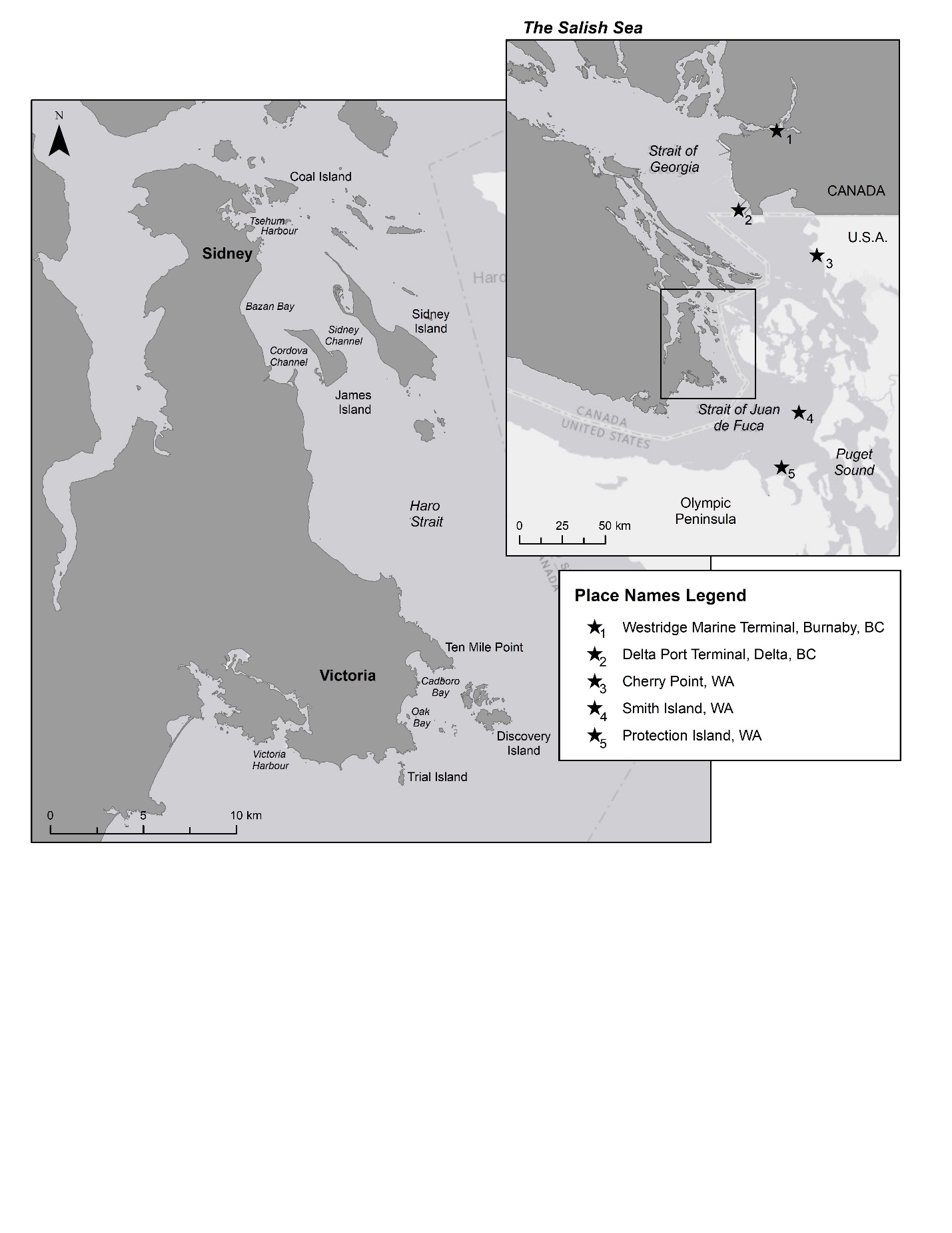 